The Light of Thy KnowledgeMusic by Tim Urbonya- Angels in the World CDPraise be unto Thee, O my God, that we have wakened to the splendours of the light of Thy knowledge. X 2The light of Thy knowledge x 2Praise be unto Thee, O my God, that we have wakened to the splendours of the light of Thy knowledge. The light of Thy knowledge x 2Praise be unto Thee, O my God, that we have wakened to the splendours of the light of Thy knowledge. The light of Thy knowledge x 2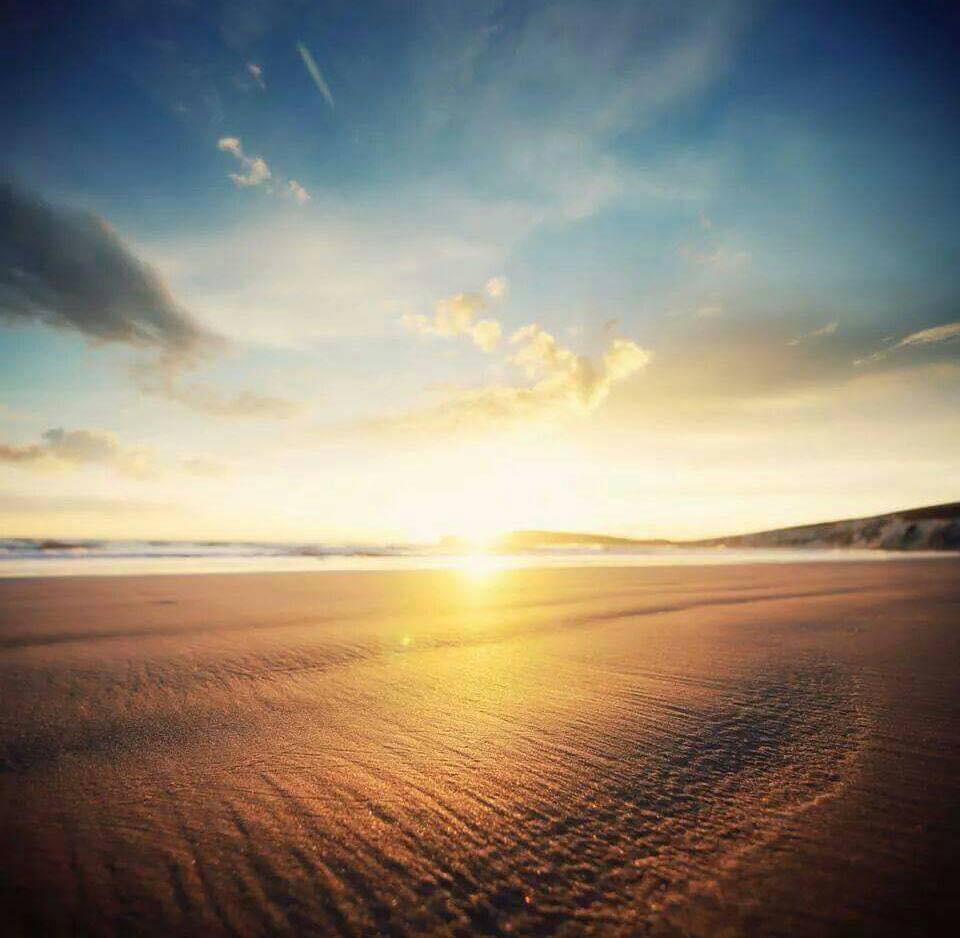 